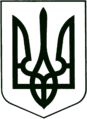 УКРАЇНА
МОГИЛІВ-ПОДІЛЬСЬКА МІСЬКА РАДА
ВІННИЦЬКОЇ ОБЛАСТІ                                                           РІШЕННЯ №510Про внесення змін до рішення 7 сесії міської ради 8 скликання від 12.05.2021 року №181Відповідно до ст. ст. 26, 59 Закону України «Про місцеве самоврядування в Україні», постанови Кабінету Міністрів України від 11 березня 2022р. №262 «Деякі питання формування та виконання місцевих бюджетів на період воєнного стану та у зв’язку із зміною назви установи, -міська рада ВИРІШИЛА:         1. Внести зміни до рішення 7 сесії міської ради 8 скликання від 12.05.2021     року №181 «_____________________________________________________    ________________________________________________________________    ________________________________________________________________     ________________________________________________________________,     а саме:         1.1. в назві та в тексті Програми змінити назву установи з «_____________________________________________________________________________________________________________________________________________________________________________________________________________________________________________________________________________________)»;         1.2. розділ 5. «Ресурсне забезпечення Програми» викласти у новій редакції:         1.3. Додатки 1, 2 до Програми «Шляхи розв’язання головних проблем та      досягнення поставлених цілей» та «Паспорт Програми» викласти у новій     редакції, що додаються.                                                                                                                                  2. Фінансово - економічному управлінню міської ради Ротару В.І.    здійснювати фінансування Програми при наявності бюджетних призначень.         3. Контроль за виконанням даного рішення покласти на першого заступника       міського голови Безмещука П.О. та на постійні комісії міської ради      з питань фінансів, бюджету, планування соціально - економічного    розвитку, інвестицій та міжнародного співробітництва (Трейбич Е.А.),   з питань прав людини, законності, депутатської діяльності, етики та         регламенту (Грабар С.А.).               Міський голова                                                    Геннадій ГЛУХМАНЮК                                                                                                                                                                                                     Додаток 1                                                                                                                                                                                            до рішення 18 сесії                                                                                                                                                                                       міської ради 8 скликання                                                                                                                                                                                       від 06.04.2022 року №510                                           Додаток 1                                      до ПрограмиШляхи розв’язання головних проблем та досягнення поставлених цілей                                       Секретар міської ради                                                                            Тетяна БОРИСОВА                                                                                                                         Додаток 2                                                                                                          до рішення 18 сесії                                                                                                міської ради 8 скликання                                                                                                від 06.04.2022 року №510                                                                                                        Додаток 2                                                                                                            до Програми      ПАСПОРТ                  Програми ____________________________________________ _______________________________________________________________________________________________________на 2021-2025 роки              Секретар міської ради                                                 Тетяна БОРИСОВАВід 06.04.2022р.18 сесії8 скликанняОбсяг коштів,які пропонується залучити навиконання заходівПрограми 2021рік2022рік2023рік2024рік2025рікВсьоговитратна виконання заходівПрограми                                                                                                 тис. грн1234567Обсяг ресурсів всього, в тому числі:______Бюджет Могилів - Подільської міської територіальної громади Могилів - Подільського району Вінницької області______№ з/пПерелік заходів ПрограмиТермін виконання заходуВиконавціДжерело фінансуванняПрогнозний обсяг фінансування (тис. грн)у тому числі за рокамиу тому числі за рокамиу тому числі за рокамиу тому числі за рокамиу тому числі за рокамиОчікуваний результат№ з/пПерелік заходів ПрограмиТермін виконання заходуВиконавціДжерело фінансуванняПрогнозний обсяг фінансування (тис. грн)20212022202320242025Очікуваний результат1234567891011121. Ініціатор розробки Програми ___________________________2.Дата, номер і назва розпорядчого документа органу виконавчої влади про розроблення Програми___________________________3. Розробник Програми _____________________________4. Відповідальний виконавець Програми _____________________________5. Учасники Програми ________________________________________6. Термін реалізації Програми 2021-2025 роки. 7. Перелік місцевих бюджетів, які беруть участь у виконанні Програми Бюджет Могилів-Подільської міської територіальної громади Могилів -Подільського району Вінницької області.8. Загальний обсяг фінансових ресурсів, необхідних для реалізації Програми, всього:____ млн. грн. у тому числі: у тому числі: у тому числі: 8.1.коштів бюджету Могилів-Подільської міської територіальної громади___ млн. грн.